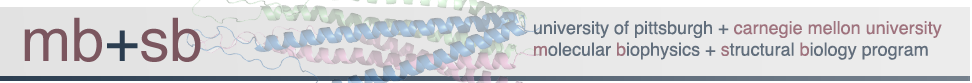 MB+SB Symposium 2018Registration FormThis year’s MBSB Research Symposium will be held Friday, May 18 at the Frick Fine Arts Building.Attendance is open to all in the University of Pittsburgh and Carnegie Mellon University communities.  Please register and consider submitting an abstract for a poster presentation.  Advance registration is important for planning purposes, and you must be registered to submit an abstract.Please fill out this registration form and submit as an email attachment to zambotti@pitt.edu.The deadline for registration and abstract submission is May 04, 2017.To submit an abstract, please use the abstract template provided.  After completing the abstract, send it as an attachment, along with the registration form, to zambotti@pitt.edu.First Name:Last Name:Email:University, College, Department:Campus Phone:MBSB Graduate Student?Yes ___                          No ___Will you be submitting an abstract?Yes ___                          No ___Name of mentor: